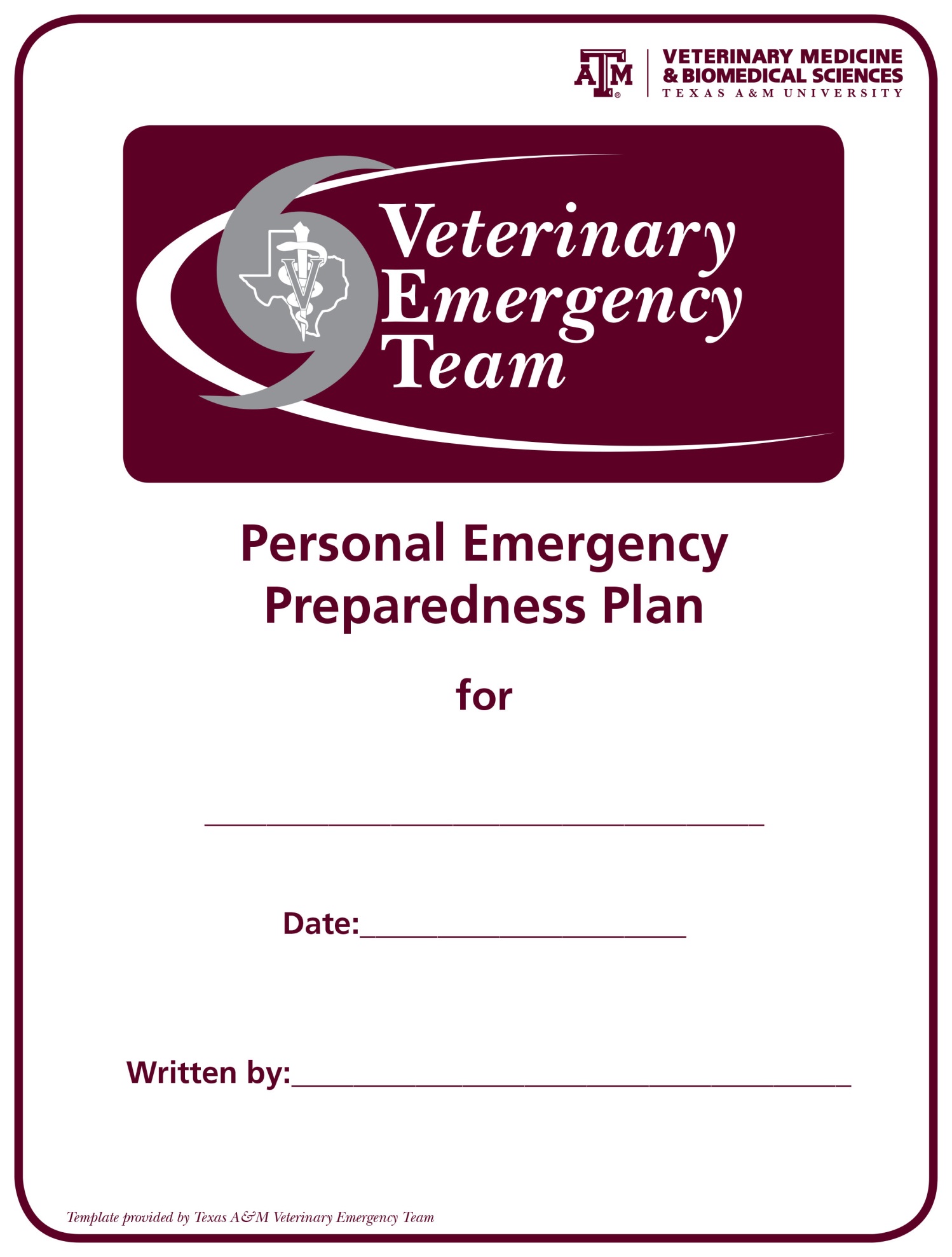 I. PURPOSEThis is a personal emergency preparedness plan written for .  The purpose of this plan is to protect our family members, belongings, and animals during times of disasters or emergencies.  This is an all-hazards plan but is written to provide protection in the worst-case scenario and for the plan to be carried out in my absence.  The over-all goals are to allow survival through the potential disasters/emergencies outlined in the Situations and Assumptions section and provide for an efficient recovery after the disaster.  II. SITUATION AND ASSUMPTIONSA. Out-of-town contact and meeting locationsB. Family member informationB. Family member information (continued)C. Common Locations of family members when they are away from homeC. Common Locations of family members when they are away from home (continued)D. Important informationE. Companion Animal InformationF. Livestock InformationG. Persons authorized to put your emergency preparedness plan into actionH. Potential HazardsI. AssumptionsIII. CONCEPT OF OPERATIONSA. Operational TimelineB. CommunicationsC. Mode of TransportationD. Important DocumentsE. Financial InstrumentsF. Medical RequirementsIV. ORGANIZATION AND ASSIGNMENT OF RESPONSIBILITIESV. ADMINISTRATION AND SUPPORTVI. PLAN MAINTENANCE